Lies alle Aufgabenstellungen sorgfältig durch und erstelle für dich persönlich einen realisierbaren Arbeitsplan, sodass du dein fertiges Lesetagebuch in vier Wochen abgeben kannst!Vorlage Arbeitsplan (xls)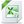 Formuliere deine Erwartungen zur Klassenlektüre!Welche Vorstellungen zum Inhalt weckt das Titelbild in dir? Gibt es Befürchtungen, die bei dir auftauchen?Notiere deine Gedanken, die du vor dem Lesen gesammelt hast, schreibe sie in ein Textdokument und gib sie ab! Halte fest, wann (Datum, Uhrzeit) du was (welches Kapitel bzw. welche Seiten deines Buches) gelesen hast und beschreibe deine Leseeindrücke! Bearbeite dabei folgende Aufgaben zum Lesetagebuch:- Welche Figuren und Schauplätze kommen zum ersten Mal vor?- Welche Person beeindruckt dich besonders und warum?- Gibt es etwas, das dich ärgert? Begründe!- Zitiere Textstellen, die du besonders lustig, langweilig, traurig oder spannend findest! - Was fandest du überraschend?- Gefällt dir der Schluss? Warum bzw. warum nicht?- Welche Stellen würdest du ganz anders schreiben, wenn du die Autorin bzw. der Autor wärst?Vorlage für Leseeindrücke (doc)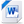 Erstelle eine Zusammenfassung des Buchinhaltes in einem Umfang von 100 bis 150 Wörtern!Erstelle mit einem geeigneten Programm (z. B. LearningApps) einen Lückentext (mindestens 5 und maximal 15 Lücken) oder ein interaktives Quiz (z.B. Quizizz oder Kahoot) für deine Klassenkamerad/innen!Anleitungen zu Kahoot und Quizizz Link/URLAnleitung zu LearningApps Link/URLLesetagebuchLies noch einmal, was du vor dem Lesen des Buches formuliert hast!In welcher Weise haben sich deine Erwartungen bestätigt bzw. bist du enttäuscht worden? Haben sich deine Befürchtungen, Hoffnungen erfüllt?Würdest du das Buch weiterempfehlen? Uneingeschränkt, mit Einschränkungen oder gar nicht? Begründe deine Bewertung!Erstelle ein ansprechendes Deckblatt für dein Lesetagebuch!Unbedingt enthalten sein muss:Name, Klasse, Titel und Autor des Buches, ein graphisches Element (Zeichnung, Foto oder Ähnliches), Zeitraum der BearbeitungDrucke dein gesamtes Lesetagebuch inklusive Deckblatt aus und gib es ab!